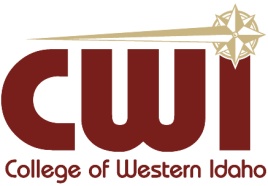 Benefits for Full-Time Hourly Employees7/1/12Insurance coverage is effective the first of the month following the first day of employment.  The plan year coincides with CWI’s fiscal year, which is July 1 to June 30.Insurance coverage is effective the first of the month following the first day of employment.  The plan year coincides with CWI’s fiscal year, which is July 1 to June 30.Insurance coverage is effective the first of the month following the first day of employment.  The plan year coincides with CWI’s fiscal year, which is July 1 to June 30.Insurance coverage is effective the first of the month following the first day of employment.  The plan year coincides with CWI’s fiscal year, which is July 1 to June 30.Insurance coverage is effective the first of the month following the first day of employment.  The plan year coincides with CWI’s fiscal year, which is July 1 to June 30.Insurance coverage is effective the first of the month following the first day of employment.  The plan year coincides with CWI’s fiscal year, which is July 1 to June 30.Insurance coverage is effective the first of the month following the first day of employment.  The plan year coincides with CWI’s fiscal year, which is July 1 to June 30.Insurance coverage is effective the first of the month following the first day of employment.  The plan year coincides with CWI’s fiscal year, which is July 1 to June 30.Insurance coverage is effective the first of the month following the first day of employment.  The plan year coincides with CWI’s fiscal year, which is July 1 to June 30.Medical Plan OptionsMedical Plan OptionsPreferred Provider Organization (PPO)Preferred Provider Organization (PPO)TraditionalTraditionalTraditionalHigh DeductibleHigh Deductible     Annual Deductible     Annual Deductible$250 Individual$750 Family$250 Individual$750 Family$350 Individual $1,050 Family$350 Individual $1,050 Family$350 Individual $1,050 Family$2,000 Individual$6,000 Family$2,000 Individual$6,000 Family     Co-Insurance     Co-Insurance85% Insurance15% Employee85% Insurance15% Employee80% Insurance20% Employee80% Insurance20% Employee80% Insurance20% Employee70% Insurance30% Employee70% Insurance30% Employee     Office Visit     Office Visit$20 Co-Pay$20 Co-PayApplied to DeductibleApplied to DeductibleApplied to DeductibleApplied to DeductibleApplied to DeductiblePrescription PlanPrescription PlanThe Prescription benefit is the same for all three plans.  Generics:  $10 (30 day supply)                Name Brand:  $25Non-formulary:  $50 plus difference between generic and name brand costs.The Prescription benefit is the same for all three plans.  Generics:  $10 (30 day supply)                Name Brand:  $25Non-formulary:  $50 plus difference between generic and name brand costs.The Prescription benefit is the same for all three plans.  Generics:  $10 (30 day supply)                Name Brand:  $25Non-formulary:  $50 plus difference between generic and name brand costs.The Prescription benefit is the same for all three plans.  Generics:  $10 (30 day supply)                Name Brand:  $25Non-formulary:  $50 plus difference between generic and name brand costs.The Prescription benefit is the same for all three plans.  Generics:  $10 (30 day supply)                Name Brand:  $25Non-formulary:  $50 plus difference between generic and name brand costs.The Prescription benefit is the same for all three plans.  Generics:  $10 (30 day supply)                Name Brand:  $25Non-formulary:  $50 plus difference between generic and name brand costs.The Prescription benefit is the same for all three plans.  Generics:  $10 (30 day supply)                Name Brand:  $25Non-formulary:  $50 plus difference between generic and name brand costs.Vision PlanVision PlanIncluded with all Medical PlansIncluded with all Medical PlansIncluded with all Medical PlansIncluded with all Medical PlansIncluded with all Medical PlansIncluded with all Medical PlansIncluded with all Medical PlansEye Exam – $50 per year/member                Frames –$50 every two years/memberSingle lenses  –$50 per year/member          Trifocal lenses  – $95 per year/memberBifocal lenses – $80 per year/member         Lenticular lenses  – $125 per year/memberSimilar contact lens coverageEye Exam – $50 per year/member                Frames –$50 every two years/memberSingle lenses  –$50 per year/member          Trifocal lenses  – $95 per year/memberBifocal lenses – $80 per year/member         Lenticular lenses  – $125 per year/memberSimilar contact lens coverageEye Exam – $50 per year/member                Frames –$50 every two years/memberSingle lenses  –$50 per year/member          Trifocal lenses  – $95 per year/memberBifocal lenses – $80 per year/member         Lenticular lenses  – $125 per year/memberSimilar contact lens coverageEye Exam – $50 per year/member                Frames –$50 every two years/memberSingle lenses  –$50 per year/member          Trifocal lenses  – $95 per year/memberBifocal lenses – $80 per year/member         Lenticular lenses  – $125 per year/memberSimilar contact lens coverageEye Exam – $50 per year/member                Frames –$50 every two years/memberSingle lenses  –$50 per year/member          Trifocal lenses  – $95 per year/memberBifocal lenses – $80 per year/member         Lenticular lenses  – $125 per year/memberSimilar contact lens coverageEye Exam – $50 per year/member                Frames –$50 every two years/memberSingle lenses  –$50 per year/member          Trifocal lenses  – $95 per year/memberBifocal lenses – $80 per year/member         Lenticular lenses  – $125 per year/memberSimilar contact lens coverageEye Exam – $50 per year/member                Frames –$50 every two years/memberSingle lenses  –$50 per year/member          Trifocal lenses  – $95 per year/memberBifocal lenses – $80 per year/member         Lenticular lenses  – $125 per year/memberSimilar contact lens coverageDental PlanDental PlanAll employees with medical coverage are required to participate in the Dental plan; dependent coverage is optional.  All employees with medical coverage are required to participate in the Dental plan; dependent coverage is optional.  All employees with medical coverage are required to participate in the Dental plan; dependent coverage is optional.  All employees with medical coverage are required to participate in the Dental plan; dependent coverage is optional.  All employees with medical coverage are required to participate in the Dental plan; dependent coverage is optional.  All employees with medical coverage are required to participate in the Dental plan; dependent coverage is optional.  All employees with medical coverage are required to participate in the Dental plan; dependent coverage is optional.       Annual Deductible     Annual Deductible$25 per person.  Waived for PPO diagnostic and preventive services$25 per person.  Waived for PPO diagnostic and preventive services$25 per person.  Waived for PPO diagnostic and preventive services$25 per person.  Waived for PPO diagnostic and preventive services$25 per person.  Waived for PPO diagnostic and preventive services$25 per person.  Waived for PPO diagnostic and preventive services$25 per person.  Waived for PPO diagnostic and preventive services     Annual Maximum Benefit     Annual Maximum Benefit$1,000, not including orthodontic benefit$1,000, not including orthodontic benefit$1,000, not including orthodontic benefit$1,000, not including orthodontic benefit$1,000, not including orthodontic benefit$1,000, not including orthodontic benefit$1,000, not including orthodontic benefit     Diagnostic and Preventive      Services     Diagnostic and Preventive      Services80% of allowable charges if Blue Cross PPO provider; 70% for non-PPO provider80% of allowable charges if Blue Cross PPO provider; 70% for non-PPO provider80% of allowable charges if Blue Cross PPO provider; 70% for non-PPO provider80% of allowable charges if Blue Cross PPO provider; 70% for non-PPO provider80% of allowable charges if Blue Cross PPO provider; 70% for non-PPO provider80% of allowable charges if Blue Cross PPO provider; 70% for non-PPO provider80% of allowable charges if Blue Cross PPO provider; 70% for non-PPO provider     Basic:  Fillings; Root Canals; Extractions     Basic:  Fillings; Root Canals; Extractions80% of allowable charges if Blue Cross PPO provider; 70% for non-PPO provider 80% of allowable charges if Blue Cross PPO provider; 50% for non-PPO provider80% of allowable charges if Blue Cross PPO provider; 70% for non-PPO provider 80% of allowable charges if Blue Cross PPO provider; 50% for non-PPO provider80% of allowable charges if Blue Cross PPO provider; 70% for non-PPO provider 80% of allowable charges if Blue Cross PPO provider; 50% for non-PPO provider80% of allowable charges if Blue Cross PPO provider; 70% for non-PPO provider 80% of allowable charges if Blue Cross PPO provider; 50% for non-PPO provider80% of allowable charges if Blue Cross PPO provider; 70% for non-PPO provider 80% of allowable charges if Blue Cross PPO provider; 50% for non-PPO provider80% of allowable charges if Blue Cross PPO provider; 70% for non-PPO provider 80% of allowable charges if Blue Cross PPO provider; 50% for non-PPO provider80% of allowable charges if Blue Cross PPO provider; 70% for non-PPO provider 80% of allowable charges if Blue Cross PPO provider; 50% for non-PPO provider     Major Restorative Services     Major Restorative Services50% of Allowable charges, after 12-month waiting period50% of Allowable charges, after 12-month waiting period50% of Allowable charges, after 12-month waiting period50% of Allowable charges, after 12-month waiting period50% of Allowable charges, after 12-month waiting period50% of Allowable charges, after 12-month waiting period50% of Allowable charges, after 12-month waiting period     Orthodontic Services     Orthodontic Services50% up to $1,000 maximum for children under 17, after 12-month waiting period50% up to $1,000 maximum for children under 17, after 12-month waiting period50% up to $1,000 maximum for children under 17, after 12-month waiting period50% up to $1,000 maximum for children under 17, after 12-month waiting period50% up to $1,000 maximum for children under 17, after 12-month waiting period50% up to $1,000 maximum for children under 17, after 12-month waiting period50% up to $1,000 maximum for children under 17, after 12-month waiting periodMonthly Premiums Monthly Premiums Monthly Premiums Monthly Premiums Monthly Premiums Monthly Premiums Monthly Premiums Monthly Premiums Monthly Premiums Employee OnlyEmployee + SpouseEmployee + ChildEmployee + ChildEmployee + ChildrenEmployee + Spouse + ChildEmployee + Spouse + ChildEmployee + Spouse + ChildrenPPO$35.00$89.00$61.00$61.00$82.00$111.00$111.00$127.00Traditional$43.00$108.00$76.00$76.00$99.00$135.00$135.00$151.00High Deductible$28.00$75.00$51.00$51.00$69.00$94.00$94.00$106.00Dental$8.00$37.00$31.00$31.00$47.50$52.74$52.74$61.00Employee Assistance Program (EAP) Employee Assistance Program (EAP) Employees and their dependents are eligible for the EAP.  This includes five counseling visits per plan year per person at no cost to the employee.  Pre-authorization is required.  Services are designed to help the employee cope with any mental health, chemical dependency, marital or family issues.  Mental health benefits are included under the major medical plan administered by Blue Cross of Idaho and are subject to the plan’s deductible, coinsurance, and out-of-pocket maximums.Employees and their dependents are eligible for the EAP.  This includes five counseling visits per plan year per person at no cost to the employee.  Pre-authorization is required.  Services are designed to help the employee cope with any mental health, chemical dependency, marital or family issues.  Mental health benefits are included under the major medical plan administered by Blue Cross of Idaho and are subject to the plan’s deductible, coinsurance, and out-of-pocket maximums.Employees and their dependents are eligible for the EAP.  This includes five counseling visits per plan year per person at no cost to the employee.  Pre-authorization is required.  Services are designed to help the employee cope with any mental health, chemical dependency, marital or family issues.  Mental health benefits are included under the major medical plan administered by Blue Cross of Idaho and are subject to the plan’s deductible, coinsurance, and out-of-pocket maximums.Employees and their dependents are eligible for the EAP.  This includes five counseling visits per plan year per person at no cost to the employee.  Pre-authorization is required.  Services are designed to help the employee cope with any mental health, chemical dependency, marital or family issues.  Mental health benefits are included under the major medical plan administered by Blue Cross of Idaho and are subject to the plan’s deductible, coinsurance, and out-of-pocket maximums.Employees and their dependents are eligible for the EAP.  This includes five counseling visits per plan year per person at no cost to the employee.  Pre-authorization is required.  Services are designed to help the employee cope with any mental health, chemical dependency, marital or family issues.  Mental health benefits are included under the major medical plan administered by Blue Cross of Idaho and are subject to the plan’s deductible, coinsurance, and out-of-pocket maximums.Employees and their dependents are eligible for the EAP.  This includes five counseling visits per plan year per person at no cost to the employee.  Pre-authorization is required.  Services are designed to help the employee cope with any mental health, chemical dependency, marital or family issues.  Mental health benefits are included under the major medical plan administered by Blue Cross of Idaho and are subject to the plan’s deductible, coinsurance, and out-of-pocket maximums.Employees and their dependents are eligible for the EAP.  This includes five counseling visits per plan year per person at no cost to the employee.  Pre-authorization is required.  Services are designed to help the employee cope with any mental health, chemical dependency, marital or family issues.  Mental health benefits are included under the major medical plan administered by Blue Cross of Idaho and are subject to the plan’s deductible, coinsurance, and out-of-pocket maximums.Life InsuranceLife InsuranceBasic life insurance is provided by CWI.  It pays the beneficiary 100% of the employee’s annual salary, but not less than $20,000.  Voluntary term life insurance may be purchased by the employee (1x, 2x, or 3x annual salary), and for spouse and dependents.Basic life insurance is provided by CWI.  It pays the beneficiary 100% of the employee’s annual salary, but not less than $20,000.  Voluntary term life insurance may be purchased by the employee (1x, 2x, or 3x annual salary), and for spouse and dependents.Basic life insurance is provided by CWI.  It pays the beneficiary 100% of the employee’s annual salary, but not less than $20,000.  Voluntary term life insurance may be purchased by the employee (1x, 2x, or 3x annual salary), and for spouse and dependents.Basic life insurance is provided by CWI.  It pays the beneficiary 100% of the employee’s annual salary, but not less than $20,000.  Voluntary term life insurance may be purchased by the employee (1x, 2x, or 3x annual salary), and for spouse and dependents.Basic life insurance is provided by CWI.  It pays the beneficiary 100% of the employee’s annual salary, but not less than $20,000.  Voluntary term life insurance may be purchased by the employee (1x, 2x, or 3x annual salary), and for spouse and dependents.Basic life insurance is provided by CWI.  It pays the beneficiary 100% of the employee’s annual salary, but not less than $20,000.  Voluntary term life insurance may be purchased by the employee (1x, 2x, or 3x annual salary), and for spouse and dependents.Basic life insurance is provided by CWI.  It pays the beneficiary 100% of the employee’s annual salary, but not less than $20,000.  Voluntary term life insurance may be purchased by the employee (1x, 2x, or 3x annual salary), and for spouse and dependents.RetirementRetirementPERSI Base Plan:  Participation is mandatory for all benefit-eligible hourly (non-exempt) employees.  Employee contribution rate is 6.23%; CWI contributes 10.39% of the employee’s earnings.  For more information about PERSI, go to http://www.persi.idaho.govPERSI Base Plan:  Participation is mandatory for all benefit-eligible hourly (non-exempt) employees.  Employee contribution rate is 6.23%; CWI contributes 10.39% of the employee’s earnings.  For more information about PERSI, go to http://www.persi.idaho.govPERSI Base Plan:  Participation is mandatory for all benefit-eligible hourly (non-exempt) employees.  Employee contribution rate is 6.23%; CWI contributes 10.39% of the employee’s earnings.  For more information about PERSI, go to http://www.persi.idaho.govPERSI Base Plan:  Participation is mandatory for all benefit-eligible hourly (non-exempt) employees.  Employee contribution rate is 6.23%; CWI contributes 10.39% of the employee’s earnings.  For more information about PERSI, go to http://www.persi.idaho.govPERSI Base Plan:  Participation is mandatory for all benefit-eligible hourly (non-exempt) employees.  Employee contribution rate is 6.23%; CWI contributes 10.39% of the employee’s earnings.  For more information about PERSI, go to http://www.persi.idaho.govPERSI Base Plan:  Participation is mandatory for all benefit-eligible hourly (non-exempt) employees.  Employee contribution rate is 6.23%; CWI contributes 10.39% of the employee’s earnings.  For more information about PERSI, go to http://www.persi.idaho.govPERSI Base Plan:  Participation is mandatory for all benefit-eligible hourly (non-exempt) employees.  Employee contribution rate is 6.23%; CWI contributes 10.39% of the employee’s earnings.  For more information about PERSI, go to http://www.persi.idaho.govVoluntary Retirement PlansVoluntary Retirement PlansPERSI members may contribute to the PERSI Choice 401(k) plan and/or the Nationwide 457(b) plan.  In addition, there are pre-and post-tax voluntary retirement programs available through VALIC or TIAA-CREF.PERSI members may contribute to the PERSI Choice 401(k) plan and/or the Nationwide 457(b) plan.  In addition, there are pre-and post-tax voluntary retirement programs available through VALIC or TIAA-CREF.PERSI members may contribute to the PERSI Choice 401(k) plan and/or the Nationwide 457(b) plan.  In addition, there are pre-and post-tax voluntary retirement programs available through VALIC or TIAA-CREF.PERSI members may contribute to the PERSI Choice 401(k) plan and/or the Nationwide 457(b) plan.  In addition, there are pre-and post-tax voluntary retirement programs available through VALIC or TIAA-CREF.PERSI members may contribute to the PERSI Choice 401(k) plan and/or the Nationwide 457(b) plan.  In addition, there are pre-and post-tax voluntary retirement programs available through VALIC or TIAA-CREF.PERSI members may contribute to the PERSI Choice 401(k) plan and/or the Nationwide 457(b) plan.  In addition, there are pre-and post-tax voluntary retirement programs available through VALIC or TIAA-CREF.PERSI members may contribute to the PERSI Choice 401(k) plan and/or the Nationwide 457(b) plan.  In addition, there are pre-and post-tax voluntary retirement programs available through VALIC or TIAA-CREF.Short-Term Disability and Long-Term DisabilityShort-Term Disability and Long-Term DisabilityShort- and long-term disability insurance is provided by CWI.  Short-term disability pays 60% of the employee’s monthly pre-disability salary for up to 26 consecutive weeks after completion of a 30-day waiting period or exhaustion of all sick leave, whichever is longer.  Long-term disability pays 60% of the employee’s monthly pre-disability salary and begins after week 26 until the employee is no longer disabled or reaches age 70, whichever occurs first.  Short- and long-term disability insurance is provided by CWI.  Short-term disability pays 60% of the employee’s monthly pre-disability salary for up to 26 consecutive weeks after completion of a 30-day waiting period or exhaustion of all sick leave, whichever is longer.  Long-term disability pays 60% of the employee’s monthly pre-disability salary and begins after week 26 until the employee is no longer disabled or reaches age 70, whichever occurs first.  Short- and long-term disability insurance is provided by CWI.  Short-term disability pays 60% of the employee’s monthly pre-disability salary for up to 26 consecutive weeks after completion of a 30-day waiting period or exhaustion of all sick leave, whichever is longer.  Long-term disability pays 60% of the employee’s monthly pre-disability salary and begins after week 26 until the employee is no longer disabled or reaches age 70, whichever occurs first.  Short- and long-term disability insurance is provided by CWI.  Short-term disability pays 60% of the employee’s monthly pre-disability salary for up to 26 consecutive weeks after completion of a 30-day waiting period or exhaustion of all sick leave, whichever is longer.  Long-term disability pays 60% of the employee’s monthly pre-disability salary and begins after week 26 until the employee is no longer disabled or reaches age 70, whichever occurs first.  Short- and long-term disability insurance is provided by CWI.  Short-term disability pays 60% of the employee’s monthly pre-disability salary for up to 26 consecutive weeks after completion of a 30-day waiting period or exhaustion of all sick leave, whichever is longer.  Long-term disability pays 60% of the employee’s monthly pre-disability salary and begins after week 26 until the employee is no longer disabled or reaches age 70, whichever occurs first.  Short- and long-term disability insurance is provided by CWI.  Short-term disability pays 60% of the employee’s monthly pre-disability salary for up to 26 consecutive weeks after completion of a 30-day waiting period or exhaustion of all sick leave, whichever is longer.  Long-term disability pays 60% of the employee’s monthly pre-disability salary and begins after week 26 until the employee is no longer disabled or reaches age 70, whichever occurs first.  Short- and long-term disability insurance is provided by CWI.  Short-term disability pays 60% of the employee’s monthly pre-disability salary for up to 26 consecutive weeks after completion of a 30-day waiting period or exhaustion of all sick leave, whichever is longer.  Long-term disability pays 60% of the employee’s monthly pre-disability salary and begins after week 26 until the employee is no longer disabled or reaches age 70, whichever occurs first.  HolidaysHolidaysThere are ten paid holidays per year.There are ten paid holidays per year.There are ten paid holidays per year.There are ten paid holidays per year.There are ten paid holidays per year.There are ten paid holidays per year.There are ten paid holidays per year.Sick LeaveSick LeaveFull-time employees accrue sick leave at the rate of 8 hours per month.  Full-time employees accrue sick leave at the rate of 8 hours per month.  Full-time employees accrue sick leave at the rate of 8 hours per month.  Full-time employees accrue sick leave at the rate of 8 hours per month.  Full-time employees accrue sick leave at the rate of 8 hours per month.  Full-time employees accrue sick leave at the rate of 8 hours per month.  Full-time employees accrue sick leave at the rate of 8 hours per month.  VacationVacationFull-time hourly employees accrue vacation leave based on the length of service with CWI at the rates listed below.LENGTH OF SERVICE       RATE OF ACCRUAL                 MAXIMUM0 – 24 months                  1 ¼ days per month                  30 days25 – 72 months                1 ½ days per month                  30 daysMore than 72 months     1 ¾ days per month                 30 days Part-time benefit-eligible employees accrue vacation on a prorated basis depending on hours worked.Full-time hourly employees accrue vacation leave based on the length of service with CWI at the rates listed below.LENGTH OF SERVICE       RATE OF ACCRUAL                 MAXIMUM0 – 24 months                  1 ¼ days per month                  30 days25 – 72 months                1 ½ days per month                  30 daysMore than 72 months     1 ¾ days per month                 30 days Part-time benefit-eligible employees accrue vacation on a prorated basis depending on hours worked.Full-time hourly employees accrue vacation leave based on the length of service with CWI at the rates listed below.LENGTH OF SERVICE       RATE OF ACCRUAL                 MAXIMUM0 – 24 months                  1 ¼ days per month                  30 days25 – 72 months                1 ½ days per month                  30 daysMore than 72 months     1 ¾ days per month                 30 days Part-time benefit-eligible employees accrue vacation on a prorated basis depending on hours worked.Full-time hourly employees accrue vacation leave based on the length of service with CWI at the rates listed below.LENGTH OF SERVICE       RATE OF ACCRUAL                 MAXIMUM0 – 24 months                  1 ¼ days per month                  30 days25 – 72 months                1 ½ days per month                  30 daysMore than 72 months     1 ¾ days per month                 30 days Part-time benefit-eligible employees accrue vacation on a prorated basis depending on hours worked.Full-time hourly employees accrue vacation leave based on the length of service with CWI at the rates listed below.LENGTH OF SERVICE       RATE OF ACCRUAL                 MAXIMUM0 – 24 months                  1 ¼ days per month                  30 days25 – 72 months                1 ½ days per month                  30 daysMore than 72 months     1 ¾ days per month                 30 days Part-time benefit-eligible employees accrue vacation on a prorated basis depending on hours worked.Full-time hourly employees accrue vacation leave based on the length of service with CWI at the rates listed below.LENGTH OF SERVICE       RATE OF ACCRUAL                 MAXIMUM0 – 24 months                  1 ¼ days per month                  30 days25 – 72 months                1 ½ days per month                  30 daysMore than 72 months     1 ¾ days per month                 30 days Part-time benefit-eligible employees accrue vacation on a prorated basis depending on hours worked.Full-time hourly employees accrue vacation leave based on the length of service with CWI at the rates listed below.LENGTH OF SERVICE       RATE OF ACCRUAL                 MAXIMUM0 – 24 months                  1 ¼ days per month                  30 days25 – 72 months                1 ½ days per month                  30 daysMore than 72 months     1 ¾ days per month                 30 days Part-time benefit-eligible employees accrue vacation on a prorated basis depending on hours worked.Tuition WaiverTuition WaiverThe tuition waiver program allows benefit-eligible employees and their spouses to attend classes for a $20 registration fee per semester plus a 10% per credit hour payment.  Reciprocity with other Idaho public colleges/universities is available with some restrictions.The tuition waiver program allows benefit-eligible employees and their spouses to attend classes for a $20 registration fee per semester plus a 10% per credit hour payment.  Reciprocity with other Idaho public colleges/universities is available with some restrictions.The tuition waiver program allows benefit-eligible employees and their spouses to attend classes for a $20 registration fee per semester plus a 10% per credit hour payment.  Reciprocity with other Idaho public colleges/universities is available with some restrictions.The tuition waiver program allows benefit-eligible employees and their spouses to attend classes for a $20 registration fee per semester plus a 10% per credit hour payment.  Reciprocity with other Idaho public colleges/universities is available with some restrictions.The tuition waiver program allows benefit-eligible employees and their spouses to attend classes for a $20 registration fee per semester plus a 10% per credit hour payment.  Reciprocity with other Idaho public colleges/universities is available with some restrictions.The tuition waiver program allows benefit-eligible employees and their spouses to attend classes for a $20 registration fee per semester plus a 10% per credit hour payment.  Reciprocity with other Idaho public colleges/universities is available with some restrictions.The tuition waiver program allows benefit-eligible employees and their spouses to attend classes for a $20 registration fee per semester plus a 10% per credit hour payment.  Reciprocity with other Idaho public colleges/universities is available with some restrictions.Other Benefits Other Benefits Idaho IDEAL College Savings Program (Section 529 plan)Pre-paid legal services plan through ARAGReduced rates for home and auto insurance through Liberty MutualDiscounted cell phone rates through Verizon,  T-Mobile, and AT&TDiscounts on Dell computersDiscounts on Morrison Center performances and other recreational activitiesIdaho Athletic Club and other fitness center discountsAFLACMembership in Idaho Central or Capital Educators credit unionsand more…Idaho IDEAL College Savings Program (Section 529 plan)Pre-paid legal services plan through ARAGReduced rates for home and auto insurance through Liberty MutualDiscounted cell phone rates through Verizon,  T-Mobile, and AT&TDiscounts on Dell computersDiscounts on Morrison Center performances and other recreational activitiesIdaho Athletic Club and other fitness center discountsAFLACMembership in Idaho Central or Capital Educators credit unionsand more…Idaho IDEAL College Savings Program (Section 529 plan)Pre-paid legal services plan through ARAGReduced rates for home and auto insurance through Liberty MutualDiscounted cell phone rates through Verizon,  T-Mobile, and AT&TDiscounts on Dell computersDiscounts on Morrison Center performances and other recreational activitiesIdaho Athletic Club and other fitness center discountsAFLACMembership in Idaho Central or Capital Educators credit unionsand more…Idaho IDEAL College Savings Program (Section 529 plan)Pre-paid legal services plan through ARAGReduced rates for home and auto insurance through Liberty MutualDiscounted cell phone rates through Verizon,  T-Mobile, and AT&TDiscounts on Dell computersDiscounts on Morrison Center performances and other recreational activitiesIdaho Athletic Club and other fitness center discountsAFLACMembership in Idaho Central or Capital Educators credit unionsand more…Idaho IDEAL College Savings Program (Section 529 plan)Pre-paid legal services plan through ARAGReduced rates for home and auto insurance through Liberty MutualDiscounted cell phone rates through Verizon,  T-Mobile, and AT&TDiscounts on Dell computersDiscounts on Morrison Center performances and other recreational activitiesIdaho Athletic Club and other fitness center discountsAFLACMembership in Idaho Central or Capital Educators credit unionsand more…Idaho IDEAL College Savings Program (Section 529 plan)Pre-paid legal services plan through ARAGReduced rates for home and auto insurance through Liberty MutualDiscounted cell phone rates through Verizon,  T-Mobile, and AT&TDiscounts on Dell computersDiscounts on Morrison Center performances and other recreational activitiesIdaho Athletic Club and other fitness center discountsAFLACMembership in Idaho Central or Capital Educators credit unionsand more…Idaho IDEAL College Savings Program (Section 529 plan)Pre-paid legal services plan through ARAGReduced rates for home and auto insurance through Liberty MutualDiscounted cell phone rates through Verizon,  T-Mobile, and AT&TDiscounts on Dell computersDiscounts on Morrison Center performances and other recreational activitiesIdaho Athletic Club and other fitness center discountsAFLACMembership in Idaho Central or Capital Educators credit unionsand more…